Suggested schools’ newsletter text – Friday 14th October 2022‘WHAT YOU DO MAKES A DIFFERENCE, and you have to decide what kind of a difference you want to make’ Dr Jane Goodall, world-renowned environmentalist particularly famous for her work amongst the chimpanzees of Tanzania. Dr Jane Goodall exudes a quiet determination. She sat for months and months observing chimpanzees and getting them to trust her. As an avid conservationist, she spells out her four reasons for hope: the amazing human intellect; the resilience of nature; the power of young people; and the indomitable human spirit. What we each can do on a daily basis can make a difference.Young Climate Warriors are challenged this week not to just ‘stand-by’ but to reduce ‘vampire power’ by switching off appliances left on standby. Young Climate Warriors is primarily about engaging and empowering children, but also provides a valuable opportunity for letting children’s voices be heard. Please remind them to ‘HIT THE RED BUTTON’ when they have completed this challenge. 	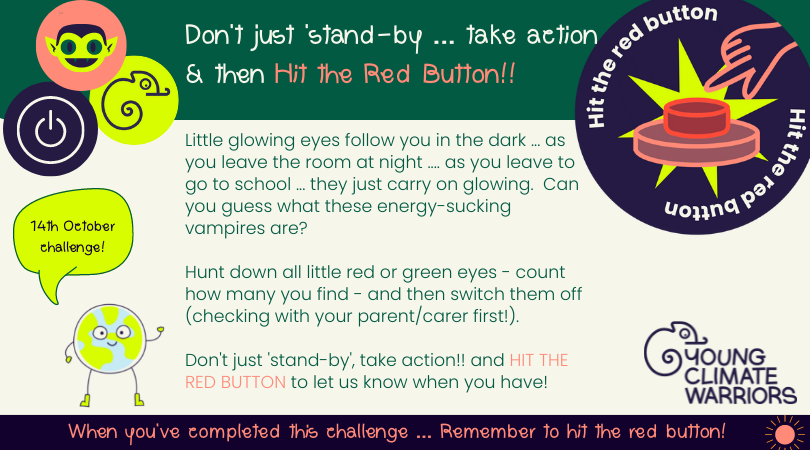 